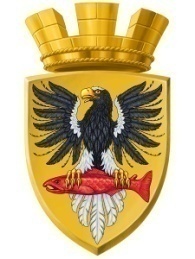                           Р О С С И Й С К А Я   Ф Е Д Е Р А Ц И ЯКАМЧАТСКИЙ КРАЙП О С Т А Н О В Л Е Н И ЕАДМИНИСТРАЦИИ ЕЛИЗОВСКОГО ГОРОДСКОГО ПОСЕЛЕНИЯот     20 декабря     2017 г.					№    1288 – п          г. ЕлизовоВ соответствии с Федеральными законами от 21.12.1994 № 68-ФЗ «О защите населения и территорий от чрезвычайных ситуаций природного и техногенного характера», Федеральным законом от 12.02.1998 № 28-ФЗ «О гражданской обороне», постановлением Правительства Российской Федерации от 26.11.2007 № 804 «Об утверждении Положения о гражданской обороне в Российской Федерации», приказом МЧС России от 14.11.2008 № 687 «Об утверждении Положения об организации и ведении гражданской обороны в муниципальных образованиях и организациях», на основании Устава Елизовского городского поселения,П О С Т А Н О В Л Я Ю:1. Создать спасательные службы Елизовского городского поселения с целью обеспечения выполнения мероприятий гражданской обороны, защиты населения и ликвидации чрезвычайных ситуаций природного и техногенного характера (далее – спасательные службы) на территории Елизовского городского поселения.2. Утвердить Положение о спасательных службах Елизовского городского поселения, согласно приложению 1 к настоящему постановлению.3. Утвердить Перечень спасательных служб Елизовского городского поселения для решения задач в области гражданской обороны, защите населения и территорий от чрезвычайных ситуаций Елизовского городского поселения, согласно приложению 2 к настоящему постановлению.4. Руководителям органов администрации Елизовского городского поселения, на базе которых создаются спасательные службы:4.1. В двухмесячный срок со дня вступления в силу данного постановления создать спасательные службы, и поддерживать их в постоянной готовности к действиям по предназначению.4.2. При разработке и утверждении организационно-распорядительных документов, определяющих структуру, задачи и функции спасательных служб, руководствоваться Методическими рекомендациями МЧС России, приказом МЧС России от 14.11.2008 года № 687, а также Положением о спасательных службах Елизовского городского поселения.4.3. Ежегодно к 1 ноября представлять в отдел по обеспечению безопасности населения Управления делами администрации Елизовского городского поселения уточненные сведения о численности и оснащении спасательных служб.5. Отделу по обеспечению безопасности населения Управления делами администрации Елизовского городского поселения:5.1. Оказать методическую помощь руководителям  спасательных служб в разработке организационно-распорядительных документов, определяющих структуру, задачи и функции созданных спасательных служб.5.2. Организовать планирование применения спасательных служб на территории Елизовского городского поселения при выполнении мероприятий гражданской обороны и ликвидации чрезвычайных ситуаций природного и техногенного характера.5.3. Осуществлять координацию действий спасательных служб при выполнении мероприятий гражданской обороны и ликвидации чрезвычайных ситуаций природного и техногенного характера на территории Елизовского городского поселения.5.4. Вести реестр спасательных служб и осуществлять контроль их готовности к действиям по предназначению.6. Признать утратившим силу постановление администрации Елизовского городского поселения от 06.03.2017 № 165 - п «О создании спасательных служб Елизовского городского поселения».7. Управлению делами администрации Елизовского городского поселения опубликовать (обнародовать) настоящее постановление в средствах массовой информации и разместить в информационно-телекоммуникационной сети «Интернет» на официальном сайте администрации Елизовского городского поселения.8. Настоящее постановление вступает в законную силу после его официального опубликования (обнародования).9. Контроль за исполнением настоящего постановления оставляю за собой.Приложение  1к постановлению администрацииЕлизовского городского поселения от  «  20  »  декабря  2017   №  1288 -п          ПОЛОЖЕНИЕо спасательных службах Елизовского городского поселения1. Общие положения1.1. Настоящее Положение о спасательных службах Елизовского городского поселения разработано в соответствии с Федеральными законами от 21.12.1994 года № 68-ФЗ «О защите населения и территорий от чрезвычайных ситуаций природного и техногенного характера», Федеральным законом от 12.02.1998 года № 28-ФЗ «О гражданской обороне», Положением о гражданской обороне в Российской Федерации, утвержденным постановлением Правительства Российской Федерации от 26.11.2007 года № 804, Положением об организации и ведении гражданской обороны в муниципальных образованиях и организациях  утвержденным приказом МЧС России от 14.11.2008 года № 687, на основании Устава Елизовского городского поселения.1.2. Спасательная служба Елизовского городского поселения (далее – спасательная служба) – нештатное организационно-техническое объединение органов управления, сил и средств гражданской обороны органов местного самоуправления, организаций и их структурных подразделений, обладающих сходным профилем деятельности и способных к совместному проведению конкретного вида специальных мероприятий гражданской обороны и мероприятий по защите населения и территорий от чрезвычайных ситуаций природного и техногенного характера.Спасательная служба предназначена для проведения мероприятий по гражданской обороне, включая подготовку необходимых сил и средств, обеспечения действий нештатных аварийно-спасательных формирований и нештатных формирований обеспечения мероприятий гражданской обороны (далее – формирования ГО) в ходе проведения аварийно-спасательных и других неотложных работ (далее – АСДНР) при ведении военных действий или вследствие этих действий, а также при ликвидации последствий чрезвычайных ситуаций природного и техногенного характера.1.3. Спасательная служба в своей деятельности руководствуются Конституцией Российской Федерации, федеральными законами Российской Федерации, законами Камчатского края, нормативными правовыми актами Президента Российской Федерации и Правительства Российской Федерации, нормативными правовыми актами Елизовского городского поселения, нормативными правовыми актами МЧС России, настоящим Положением о спасательных службах.2. Порядок создания спасательных служб 2.1. Спасательные службы создаются постановлением администрации Елизовского городского поселения.2.2. Для обеспечения функционирования спасательных служб в них создаются штабы, которые могут состоять из отделов, отделений и групп.2.3. Задачи, организация и деятельность спасательных служб определяются Положением, которое разрабатывается соответствующим начальником спасательной службы, согласовывается с начальником отдела по обеспечению безопасности населения Управления делами администрации Елизовского городского поселения и утверждается Главой администрации Елизовского городского поселения.2.4. В составе спасательной службы каждого уровня объединены органы управления, силы и средства организаций (независимо от форм собственности и ведомственной принадлежности (подчиненности) и их структурных подразделений сходного профиля деятельности, способные к совместному проведению конкретного вида специальных мероприятий гражданской обороны и мероприятий по предупреждению и ликвидации чрезвычайных ситуаций.2.5. Среди организаций и их структурных подразделений, чьи органы управления, силы и средства объединяются в соответствующую их профилю деятельности спасательную службу, на всей территории Елизовского городского поселения, выбирается организация (ее подразделение), имеющая наилучшие условия и материально-техническую базу, на которую возлагаются функции головной, для той или иной спасательной службы.2.6. Руководящий состав спасательной службы формирует штаб спасательной службы, разрабатывает необходимые организационные и планирующие документы и осуществляет методическое руководство подготовкой органов управления, сил и средств организаций, включаемых в соответствующую спасательную службу.3. Руководство спасательными службами 3.1. Общее руководство спасательными службами осуществляет Глава администрации Елизовского городского поселения, а непосредственное руководство – руководители спасательных служб. 3.2. Отдел по обеспечению безопасности населения Управления делами администрации Елизовского городского поселения, осуществляет координацию и контроль деятельности соответствующих спасательных служб, а также методическое руководство по вопросам, относящимся к их компетенции.4. Задачи спасательных служб4.1. Задачи спасательных служб определяются Положениями о соответствующих спасательных службах, Планом гражданской обороны и защиты населения Елизовского городского поселения, Планом действий по предупреждению и ликвидации чрезвычайных ситуаций природного и техногенного характера Елизовского муниципального звена предупреждения и ликвидации чрезвычайных ситуаций Камчатской территориальной подсистемы РСЧС, Планами обеспечения мероприятий гражданской обороны Елизовского городского поселения соответствующих спасательных служб, Планами обеспечения действий сил и средств Елизовского муниципального звена предупреждения и ликвидации чрезвычайных ситуаций Камчатской территориальной подсистемы РСЧС соответствующих спасательных служб.4.2. Общие задачи спасательных служб:4.2.1 планирование и осуществление обеспечения мероприятий гражданской обороны при переводе гражданской обороны на военное положение, обеспечение сил и средств Елизовского городского поселения при переводе их на военное положение, а также их обеспечение при проведении АСДНР в зонах чрезвычайных ситуаций;4.2.2 создание, подготовка и учет органов управления, нештатных аварийно - спасательных и специализированных формирований к выполнению возложенных задач;4.2.3 подготовка предложений руководителю гражданской обороны Елизовского городского поселения, председателю комиссии по предупреждению и ликвидации чрезвычайных ситуаций и обеспечению пожарной безопасности администрации Елизовского городского поселения для принятия решения на АСДНР в очагах поражения и зонах чрезвычайных ситуаций;4.2.4 руководство подчиненными силами и средствами при выполнении задач, поставленных руководителем гражданской обороны Елизовского городского поселения и председателем комиссии по предупреждению и ликвидации чрезвычайных ситуаций и обеспечению пожарной безопасности администрации Елизовского городского поселения;4.2.5 выполнение специальных мероприятий гражданской обороны в соответствии с профилем спасательной службы;4.2.6 организация и поддержание взаимодействия с другими спасательными службами, с соответствующими органами управления по делам ГОЧС, с соединениями и частями воинских формирований гражданской обороны, с органами управления и силами военного командования;4.2.7 обеспечение защиты личного состава, техники и имущества от поражающих факторов радиоактивных веществ, аварийных химически, биологически опасных веществ и других средств поражения, аварий, катастроф и стихийных бедствий;4.2.8 планирование и проведение мероприятий по устойчивому функционированию предприятий и организаций, входящих в состав спасательной службы в условиях военного времени и при возникновении чрезвычайных ситуаций;4.2.9 поддержание техники, привлекаемой для выполнения мероприятий гражданской обороны и задач по предупреждению и ликвидации чрезвычайных ситуаций в исправном состоянии; организация ремонта техники, вышедшей из строя в ходе выполнения задач.4.3. Основные задачи спасательных служб:Спасательная служба оповещения и связи:- обеспечение органов управления гражданской обороны и Елизовского муниципального звена предупреждения и ликвидации чрезвычайных ситуаций Камчатской территориальной подсистемы РСЧС связью в мирное и военное время;- обеспечение оповещения населения об угрозе нападения противника, опасности радиоактивного, химического, бактериологического заражения или угрозе и возникновения чрезвычайной ситуации;- обеспечение различными видами связи оперативных групп, спасательных служб в районах чрезвычайных ситуаций с целью организации взаимодействия и управления спасательными и аварийно-восстановительными работами;- организация и контроль за эксплуатационно-техническим обслуживанием стационарных средств связи и оповещения.Коммунально-техническая спасательная служба:- планирование и проведение мероприятий по повышению устойчивости работы сооружений и сетей коммунального хозяйства, локализация и ликвидация аварий на них;- организация мероприятий по ликвидации аварий на тепловых сетях и системах водоснабжения;- организация мероприятий по обеспечению бесперебойного теплоснабжения организаций, продолжающих работу в военное время;- организация и осуществление мероприятий по повышению устойчивости функционирования объектов и сетей теплоснабжения, систем водоснабжения.- организация мероприятий по обеспечению бесперебойного водоснабжения населения Елизовского городского поселения, объектов экономики, мест размещения эвакуированного населения;- организация мероприятий по защите источников хозяйственно-питьевого водоснабжения;- организация мероприятий по санитарной обработке людей и обеззараживанию одежды и средств индивидуальной защиты в условиях радиоактивного, химического, бактериологического заражения и при возникновении эпидемии;- организация проведения дегазации и дезактивации зараженных сооружений, транспортных средств и местности;- организация обеспечения материально - техническими и строительными материалами, необходимыми для выполнения мероприятий по защите населения и организаций, а также рабочим инвентарем и инструментом в ходе проведения АСДНР в очагах поражения и зонах чрезвычайных ситуаций;- организация срочного захоронения погибших.Автотранспортная спасательная служба: - сбор и обобщение сведений по наличию транспорта в Елизовском городском поселении, в том числе остающегося после проведения мобилизационных мероприятий, и планирование его использования в интересах гражданской обороны;- максимальное использование возможностей всех видов транспорта и транспортных средств, в целях организации эвакоперевозок;- приспособление грузовых транспортных средств для перевозки людей;- обеспечение подвоза сил и средств, при проведении АСДНР в очагах поражения и зонах чрезвычайных ситуаций, а также при проведении эвакуации из них пострадавших людей автомобильным транспортом;- планирование и организация дорожно-мостового обеспечения, ремонта и восстановления дорог и мостов при проведении мероприятий гражданской обороны, мероприятий по ликвидации последствий чрезвычайных ситуаций в целях беспрепятственного продвижения сил гражданской обороны и РСЧС, а также эвакуируемого населения; - обеспечение подвоза материальных средств в район проведения АСДНР, а также в районы рассредоточения и размещения эвакуированного населения;- обеспечение перевозки в загородную зону рассредотачиваемого и эвакуируемого населения;- организация обеспечения горючим и смазочными материалами автотранспортных и других технических средств, привлекаемых к проведению мероприятий гражданской обороны, ликвидации последствий чрезвычайных ситуаций, с использованием для этих целей стационарных и подвижных автозаправочных станций;- обеспечение устойчивой работы транспорта, организация ремонта транспортных средств, участвующих в проведении АСДНР и выполнении эвакоперевозок.Спасательная служба торговли и питания:- осуществление мероприятий по защите запасов продовольствия и промышленных товаров первой необходимости;- организация закладки запасов продовольствия в убежища и запасные пункты управления;- организация развертывания пунктов питания для обеспечения горячим питанием личного состава формирований в районах размещения, при выполнении АСДНР, а также обеспечение питанием пострадавшего населения;- организация развертывания подвижных пунктов питания и вещевого снабжения, для обеспечения личного состава формирований и пострадавшего населения;- обеспечение питанием и промышленными товарами первой необходимости личного состава формирований в ходе проведения АСДНР в очагах поражения и зонах чрезвычайных ситуаций;- обеспечение пострадавшего населения продовольствием, бельем, одеждой, обувью и промышленными товарами первой необходимости;- обеспечение остального населения продовольственными и промышленными товарами;- организация создания запасов продовольствия, вещевого имущества в целях обеспечения мероприятий гражданской обороны и мероприятий по предупреждению и ликвидации чрезвычайных ситуаций.5. Обязанности руководителей спасательных служб5.1. Общими обязанностями руководителя спасательной службы являются:5.1.1 организация планирования и выполнения мероприятий гражданской обороны в соответствии с предназначением спасательных служб;5.1.2 управление силами и средствами спасательных служб при проведении АСДНР в очагах поражения, а также в районах (на объектах) возникновения аварий, катастроф и стихийных бедствий в мирное и военное время;5.1.3 организация мероприятий и контроль за созданием, хранением и своевременным освежением запасов материально-технических и иных средств гражданской обороны;5.1.4 руководство рассредоточением сил и средств, входящих в состав спасательных служб при проведении АСДНР, а также размещением и порядком функционирования в военное время организаций, на базе которых созданы эти спасательные службы;5.1.5 организация разработки предложений руководителю гражданской обороны для принятия решений на проведение АСДНР и выполнения других мероприятий гражданской обороны;5.1.6 организация взаимодействия с органами управления гражданской обороной и другими спасательными службами.5.2. Указания вышестоящих руководителей спасательных служб являются обязательными для нижестоящих спасательных служб данной специализации.6. Управление спасательными службами и руководство их деятельностью6.1. Управление спасательными службами заключается в осуществлении постоянного руководства со стороны соответствующих руководителей спасательных служб и их штабов подчиненными органами управления, формированиями и учреждениями, в обеспечении их готовности к действиям по предназначению, организации деятельности при выполнении поставленных задач и в направлении усилий на своевременное и успешное выполнение поставленных задач.6.2. Основой управления спасательными службами обеспечения являются решения руководителей спасательных служб по обеспечению выполнения мероприятий гражданской обороны соответствующего уровня, отраженные в планах обеспечения мероприятий гражданской обороны и действий сил и средств Елизовского муниципального звена предупреждения и ликвидации чрезвычайных ситуаций Камчатской территориальной подсистемы РСЧС.6.3. Планирование обеспечения спасательными службами обеспечения мероприятий гражданской обороны и действий сил и средств Елизовского муниципального звена предупреждения и ликвидации чрезвычайных ситуаций Камчатской территориальной подсистемы РСЧС осуществляется на основе соответствующих планов гражданской обороны и планов действий при угрозе и ликвидации чрезвычайных ситуаций.6.4. Планы обеспечения мероприятий гражданской обороны и действий сил и средств Елизовского муниципального звена предупреждения и ликвидации чрезвычайных ситуаций Камчатской территориальной подсистемы РСЧС, определяют организацию и порядок выполнения ими специальных мероприятий гражданской обороны в военное и мирное время и разрабатываются штабами спасательных служб.6.5. Планы обеспечения мероприятий гражданской обороны и действий сил и средств Елизовского муниципального звена предупреждения и ликвидации чрезвычайных ситуаций Камчатской территориальной подсистемы РСЧС спасательных служб вводятся в действие соответствующими руководителями гражданской обороны (председателями комиссий по чрезвычайным ситуациям и обеспечению пожарной безопасности) в установленном порядке.6.6. Для обеспечения устойчивого управления спасательными службами оборудуются пункты управления.7. Порядок комплектования, материально техническогои финансового обеспечения спасательных служб7.1. Порядок комплектования, нормы и порядок оснащения техникой и материально-техническими средствами, общая численность личного состава органов управления, нештатных аварийно-спасательных и специализированных формирований, включаемых в состав спасательных служб определяется постановлением администрации Елизовского городского поселения.7.2. Комплектование спасательных служб личным составом, оснащение техникой и материально-техническими средствами осуществляются соответствующими руководителями спасательных служб за счет предприятий, учреждений и организаций, на базе которых создаются спасательные службы.7.3. Обеспечение спасательных служб автомобильным транспортом, дорожно-строительной и подъемно-транспортной техникой производится за счет ресурсов, не подлежащих передаче Вооруженным Силам Российской Федерации в военное время.7.4. В состав спасательных служб зачисляются граждане Российской Федерации в установленном порядке.7.5. Финансирование специальных мероприятий гражданской обороны, включая подготовку и оснащение спасательных служб осуществляется соответственно:- в Елизовском городском поселения – за счет средств бюджета Елизовкого городского поселения, а также средств, получаемых в результате деятельности, не запрещенной законодательством Российской Федерации.7.6. Обеспечение спасательных служб техникой и всеми видами материально-технических средств осуществляется как централизованно, за счет средств, выделяемых соответствующими министерствами и ведомствами Российской Федерации, так и за счет средств бюджета Елизовкого городского поселения.7.7. Финансирование мероприятий, связанных с участием спасательных служб в ликвидации последствий чрезвычайных ситуаций и стихийных бедствий, осуществляется за счет средств, выделяемых на ликвидацию чрезвычайных ситуаций.8. Документы, разрабатываемые руководителями спасательных служб8.1. Основными документами, разрабатываемыми спасательными службами, являются:- приказ руководителя спасательной службы о создании штаба и сил спасательной службы;- штатно-должностной список спасательной службы;- функциональные обязанности должностных лиц спасательной службы;- план обеспечения мероприятий гражданской обороны Елизовского городского поселения спасательной службой;- план обеспечения действий сил и средств Елизовского муниципального звена предупреждения и ликвидации чрезвычайных ситуаций Камчатской территориальной подсистемы РСЧС спасательной службой;- план подготовки спасательной службы;- приказ руководителя спасательной службы «Об итогах подготовки спасательной службы за прошедший год и задачи на очередной год».8.2. Формализованные документы (согласно приложению к настоящему положению):- справка-доклад о состоянии спасательной службы;- образцы форм предложений руководителю ГО (председателю комиссии по предупреждению и ликвидации чрезвычайных ситуаций и обеспечению пожарной безопасности) Елизовского городского поселения на выполнение мероприятий ГО и мероприятий по предупреждению и ликвидации последствий чрезвычайных ситуаций природного и техногенного характера;- проекты решений руководителя  спасательной службы;- образцы форм докладов на выполнение задач.8.3. Документы, разрабатываемые спасательной службой в ходе командно-штабных учений и тренировок:- рабочая карта руководителя спасательной службы по оперативно-тактическому заданию и последующей обстановке;- предложения в решения руководителя ГО (председателю комиссии по предупреждению и ликвидации чрезвычайных ситуаций и обеспечению пожарной безопасности) по вводным и обстановке;- распоряжения руководителя спасательной службы; - доклады, донесения о выполнении задач в соответствии с Табелем срочных донесений.Приложение 1 к Положению о спасательных службахСПРАВКА-ДОКЛАДо состоянии дел в ________________ спасательной службе по состоянию на «___» __________ 20___ года_______________________ спасательная служба создана в соответствии с постановление администрации Елизовского городского поселения от _________ № _____ на базе Управления _______________________________ администрации Елизовского городского поселения.Руководителем службы является ___________________________________Штаб руководства службы возглавляет  _____________________________Задачи, возложенные на службу:- ______________________________________________________________ ____________________________________________________________________- ______________________________________________________________ ____________________________________________________________________- ______________________________________________________________ ____________________________________________________________________В состав сил и средств службы входят силы и средства организаций и предприятий, осуществляющих свою деятельность на территории Елизовского городского поселения:- ______________________________________________________________ - ______________________________________________________________ - ______________________________________________________________ Численность нештатных формирований ____ человек, ___ единиц техники, в том числе:Хранение резервных материально-технических средств организовано на складах _________________________________________________________________________________________________________________________________ Сил службы, материально-технических и иных средств резерва достаточно (или недостаточно) для проведения аварийно-спасательных и других неотложных работ на территории ________________________________ Елизовского городского поселения.Взаимодействие службы организовано с:- ______________________________________________________________ - ______________________________________________________________ - ______________________________________________________________ Управление силами и средствами при выполнении задач по ликвидации последствий чрезвычайных ситуаций организовано из пункта управления ____________________________________________________________________.Формирования спасательной службы по состоянию на ________ готовы к выполнению задач по предназначению.По состоянию на ___ час. ___ мин. «___» __________ 20___ года выполнены следующие мероприятия:1. Проведено оповещение органов управления, личного состава службы по приведению службы в готовность  ____________________________________ (указать повышенная или чрезвычайная ситуация)2. Организована работа штаба службы на пункте управления по адресу ________________________________, тел. _________, факс _________.3. Организованы сбор, обработка и обобщение информаций об обстановке в зоне чрезвычайной ситуации.4. Уточнен расчет сил и средств службы.5. Приводятся в готовность формирования службы.Всего: ___ формирований, ___ человек личного состава, ___ единиц техники (автомобильной ___ ед., инженерной ___ ед., специальной ___ ед.).6. И так далее в соответствии с Планом обеспечения мероприятий гражданской обороны Елизовского городского поселения спасательной службой или с Планом обеспечения действий сил и средств Елизовского муниципального звена предупреждения и ликвидации чрезвычайных ситуаций Камчатской территориальной подсистемы РСЧС спасательной службой.Руководитель ___________________ спасательной службы ______________________________________________________________Приложение 2 к Положению о спасательных службахПредложенияруководителя _______________________ спасательной службы для принятия решения комиссией по ЧС и ОПБ администрации Елизовского городского поселенияОбстановка в районе возможной ЧС: состояние наиболее важных объектов, где необходимо сосредоточить основные усилия по предупреждению (ликвидации) ЧС, степень возможных разрушений объектов, ориентировочный объем предстоящих работ и др. При оценке обстановки анализируются только те элементы, которые необходимы для принятия решения.Объекты и организации ________________ спасательной службы в зону чрезвычайной ситуации не попадают (если попадают, то какие, количество персонала на них, предполагаемые разрушения, предполагаемые потери и т.п.).Личный состав формирований спасательной службы укомплектован штатными средствами на ______%.Исходя из оценки обстановки, в целях оперативной ликвидации и минимизации последствий чрезвычайной ситуации,ПРЕДЛАГАЮ:1. С _____ ______ 20__ года для ____________ спасательной службы режим функционирования «___________________».Основные усилия ____________ спасательной службы сосредоточить:- на постоянном сборе данных и анализе обстановки в районах ЧС;- подготовке предложений председателю КЧС и ОПБ Елизовского муниципального района;- выполнении мероприятий по предупреждению (ликвидации) ЧС;- и т.д….2. В целях выполнения задач в группировку сил и средств включить личного состава ____ чел., техники ____ ед.: в 1 эшелон ____________________________________________________,во 2 эшелон ___________________________________________________,в 3 эшелон ____________________________________________________,в резерв _______________________________________________________.3. Задачи ____________ спасательной службы:- подготовка формирований к выполнению мероприятий по предупреждению и ликвидации ЧС;- координация действий сил и средств службы в районе ведения спасательных работ;- организация и поддержание взаимодействия с другими спасательными службами;- и т.д….4. Задачи предлагаю выполнять следующим порядком:- сбор данных, анализ обстановки в районе ЧС, выработка предложений (решений) по ведению АСДНР в районе ЧС; - проведение мероприятий по АСДНР;- контроль исполнения решений КЧС и ОПБ Елизовского городского поселения; - координация действий сил и средств __________________ спасательной службы обеспечения по ведению АСДНР в районе ЧС;- и т.д….5. Руководителям на участках работ, службам обеспечения и организаций, участвующих в проведении АСДНР, организовать взаимодействие: по целям, задачам, месту, времени и способам действий.6. Управление при выполнении задач организовать из пункта управления службы, по адресу ___________________________________________________, тел. _________, факс _________.7. Донесения о ходе выполнения мероприятий представлять к _______   часам ежедневно по состоянию на ______ часов, в случае резкого изменения обстановки – немедленно.8. Связь со штабом _____________________ спасательной службы обеспечения осуществлять по тел. _______________9. Проблемные вопросы:Вопросы, решения которых находятся в компетенции старшего начальника).Руководитель ___________________ спасательной службы ______________________________________________________________Приложение 3 к Положению о спасательных службахРЕШЕНИЕруководителя _____________________ спасательной службына выполнение мероприятий по предупреждению (ликвидации) последствий чрезвычайной ситуации В целях выполнения мероприятий по ___________________________________________________________________________________________________РЕШИЛ:1. Основные усилия _________________ спасательной службы сосредоточить:- на выполнении мероприятий по предупреждению и ликвидации ЧС в соответствии с решением КЧС И ОПБ администрации Елизовского городского поселения;- на постоянном сборе и анализе обстановки, подготовке предложений председателю КЧС и ОПБ администрации Елизовского городского поселения по перераспределению сил и средств при ведении АСДНР;- на обеспечении формирований спасательной службы резервами материально-технических ресурсов;- и т.д…..2. Для выполнения мероприятий по предупреждению (ликвидации) ЧС _________________ спасательной службой привлечь:______ формирований, _______ чел. личного состава, ______ ед. техники.Срок готовности формирований:- _________________________________________________ – «Ч»+03.00;- _________________________________________________ – «Ч»+04.00;- _________________________________________________ – «Ч»+06.00.Для проведения работ по предупреждению (ликвидации) ЧС потребуется:- автомобилей бортовых грузоподъемностью до _____ т – _______ ед.;- автомобилей специальных ______ ед.;- автомобилей для доставки личного состава _______ ед.;- дополнительно необходимо выделение ____________________________.3. Задачи предлагаю выполнять следующим порядком: (Задачи силам, привлекаемым к проведению мероприятий: какому подразделению спасательной службы что сделать, каким способом, силами и средствами)4. Начальнику штаба ____________________ спасательной службы:- к «Ч»+00.30 ______ 20____ года организовать сбор штаба;- к Ч+02.00 _______20___ года организовать уточнение обстановки в районах ЧС;- к «Ч»+02.00 ______ 20____ года привести в готовность формирования, предназначенные для выполнения задач _________________________________;- с Ч+03.00 ______ 20___года приступить к выполнению мероприятий:________________________________________________________________________________________________________________________________________ 5. Руководителям организаций ________________________ спасательной службы докладывать обстановку и выполнение запланированных мероприятий в штаб службы каждые ______ часа.6. При выполнении мероприятий использовать имеющиеся резервы (запасы) местных материальных ресурсов, при необходимости запросить в КЧС и ОПБ администрации Елизовского муниципального района материальные ресурсы из резерва.7. Управление при выполнении задач организовать из пункта управления службы, по адресу ____________________________________________________ 8. Связь осуществлять по тел. ___________________Руководитель ___________________ спасательной службы ______________________________________________________________Приложение 4 к Положению о спасательных службахПредседателю КЧС и ОПБ Елизовского городского поселенияДОНЕСЕНИЕ № _____о ходе проведения АСДНРпо состоянию на «___» __________ 20___ годаПо состоянию на ______ часов ______________ 20__ года на месте ЧС ____________________ спасательной службой продолжаются (начаты) АСДНР.Задействовано в проведении АСДНР ______ человек, ____ ед. техники. Работа организована в ___ смены по ______ человек, смена производится каждые ____ часа, на участках - ________________________________________     ______ человек;- ________________________________________     ______ человек.Дополнительные силы и средства (по необходимости) ________________________ прибыли (не прибыли) к месту аварийно-спасательных работ и приступили (не приступили) к работе.Отдыхающая смена находится в _____________ на удалении ____ м от места работ. Питание личного состава работающих смен организовано каждые _____ часа в _________________С целью оперативного сбора информации на месте ЧС продолжает работу оперативная группа в составе ____ человек и _____ единиц техники.По состоянию на _____ часов ___________ 20__ года выполнено:- __________________________________________________________________________________________________________________________________- __________________________________________________________________________________________________________________________________- __________________________________________________________________________________________________________________________________В срок до _____ часов ___________ 20__ года панируется выполнить:- __________________________________________________________________________________________________________________________________- __________________________________________________________________________________________________________________________________- __________________________________________________________________________________________________________________________________Проблемные вопросы:- __________________________________________________________________________________________________________________________________- __________________________________________________________________________________________________________________________________- __________________________________________________________________________________________________________________________________ Руководитель ___________________ спасательной службы ______________________________________________________________Приложение 2к постановлению администрацииЕлизовского городского поселения от  «  20  »  декабря  2017   №  1288 -п           ПЕРЕЧЕНЬспасательных служб Елизовского городского поселения для решения задач в области гражданской обороны, защите населения и территорий от чрезвычайных ситуаций Елизовского городского поселенияО создании спасательных служб Елизовского городского поселенияВрИО Главы администрации Елизовского городского поселения Д.Б. Щипицын№п/пНаименование службы обеспеченияОбъекты экономики на базе которых созданы службы обеспеченияРуководитель спасательной службы обеспечения1.Спасательная служба обеспечения оповещения и связиУправления делами администрации Елизовского городского поселения;Руководитель спасательной службы – начальник отдела по обеспечению безопасности населения Управления делами администрации Елизовского городского поселения2.Спасательная служба  торговли и питанияУправление финансов и экономического развития администрации Елизовского городского поселенияРуководитель спасательной службы – Руководитель Управления финансов и экономического развития администрации Елизовского городского поселения3.Автотранспортная спасательная службаДорожно-транспортный отдел Управления жилищно-коммунального хозяйства администрации Елизовского городского поселенияРуководитель спасательной службы – начальник дорожно-транспортного отдела Управления жилищно-коммунального хозяйства администрации Елизовского городского поселения4.Коммунально-техническая спасательная службаУправление жилищно-коммунального хозяйства администрации Елизовского городского поселенияРуководитель спасательной службы – руководитель Управления жилищно-коммунального хозяйства администрации Елизовского городского поселения